¡VAYAMOS! LA COMUNIDAD DE CRISTO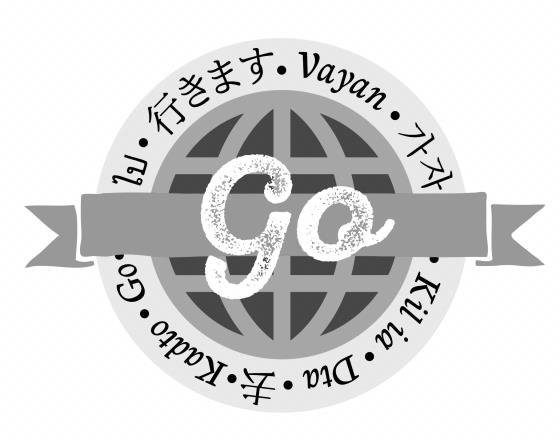 Sesión 1 – De la complacencia a las aventuras salvíficas de Cristo  (Parte 1)Hebreos 13: 10-16 (NVI)Versículo clave: Por eso también Jesús, para santificar al pueblo mediante su propia sangre, sufrió fuera de la puerta de la ciudad. Por lo tanto, salgamos a su encuentro fuera del campamento, llevando la deshonra que él llevó, pues aquí no tenemos una ciudad permanente, sino que buscamos la ciudad venidera. (Hebreos 13:12-14 NVI)IntroducciónLa sesión 1 se concentra en el papel de Jesús como cabeza de su comunidad con base en su sacrificio y en su amor desinteresado para cumplir el amor inquebrantable y eterno de Dios el Padre, por el mundo. Antes de que pasemos a la sesión 2 para hablar de nuestro papel en la comunidad de Cristo, volvamos una vez más a la santa Palabra de Dios para captar revelaciones significativas de la cabeza de nuestras vidas, nuestro Señor y Salvador Jesús, el Cristo. INTERPRETACIÓN DE HEBREOS 13:10-16: (Lean en voz alta el pasaje de las Escrituras.)El autor de la carta a los Hebreos está escribiendo en primer lugar a los judíos seguidores de Jesús que lucha con sus raíces, cultura, tradiciones y herencia judías ante los cambios e inclusiones de no judíos en su nueva y creciente comunidad fundada en la fe y en la creencia en Jesús de Nazaret como el Cristo (Mesías) para el mundo.  Toda la carta refleja la conexión entre los héroes, las heroínas del Antiguo Testamento, sus historias, y cómo encajan en el plan redentor de Jesús al entrar al mundo como la última expiación de los pecados del mundo.  Jesús es el sacrificio y el Sumo Sacerdote que redime y santifica la humanidad por medio de su sangre. La imagen en el Antiguo Testamento del sacrificio de sangre que se sacaba del campamento se recuerda en el Nuevo Testamento cuando Jesús es sacado de la ciudad de Jerusalén para ser colgado en la cruz, golpeado, quebrantado, sangrante y llevando sobre sí los pecados del mundo.  El autor de Hebreos resume, exhorta e incluso alienta a los creyentes a unirse al ejemplo del amor sacrificial de Cristo, recordándoles que la vida terrenal si bien es temporal, es real.  Así como la «ciudad» eterna, que Dios ha prometido que vendrá, es real.  Los seguidores de Jesús deben prepararse para su «hogar» eterno con sacrificio de alabanza, confesando la fe en Cristo, haciendo buenas obras y compartiendo con otros para agradar a Dios.Exploremos otros textos: Divida el grupo en cuatro grupos más pequeños o en pares, y asigne a cada uno un texto bíblico y preguntas. Cuando todas hayan leído y respondido reúna de nuevo al grupo. Cada grupo o para leer el pasaje bíblico y comparte sus observaciones.Juan 3:16-21 – ¿Quién es Jesús? ¿Por qué nació Jesús? ¿Cómo debemos responderle a Jesús?Hebreos 12:2-3 – ¿Quién es Jesús para los creyentes? ¿Qué tuvo que soportar? ¿Cómo respondió él?¿Por qué los creyentes piensan en lo que Jesús soportó? ¿Cuál fue el resultado de su entereza?Mateo 23:37-38, Jesús a la usanza de la gallina – Una de las imágenes femeninas de Jesús en las Escrituras es la de la gallina. ¿Cuáles son las circunstancias y las emociones que se generan en este texto?¿Por qué las emociones son tan intensas? Mateo 27: 32, 39-44, La crucifixión de Jesús – Describan las diversas emociones que Jesús experimentó mientras sufría en el camino al Gólgota y a la cruz. Las emociones pueden ser cargas pesadas de llevar. Piensen en todas las emociones reveladas en estos pasajes bíblicos. ¿Cómo se sentirían ustedes si estuvieran en las sandalias de Jesús? ¿Qué harían ustedes si se topan con emociones negativas de los demás hacia ustedes, aun cuando ustedes luchan por vivir vidas buenas, amables y colaboradoras?¿Qué han aprendido de Jesús que pueda ayudarlas a soportar esos momentos?REFLEXIONES FINALESOjalá esta sesión genere profundos sentimientos de gratitud, de humildad, de perdón  de los pecados y de pasividad en nuestro caminar en fe debido a quién es Jesús en nuestras vidas y en el mundo.  Esperamos que se sientan animadas y empoderadas para contrarrestar las cosas negativas que aparezcan en  nuestro camino al vivir nuestras vidas totalmente entregadas a Jesús el Cristo, nuestro Salvador y Señor. Cada oración final es la bendición que encontramos en Hebreos 13:20-21.  Lean el pasaje bíblico en voz alta. Luego invite a las participantes a que cada una lo lea en voz alta o todas al unísono, la bendición modificada que aparece a continuación. Es posible que quiera escribirla en el rotafolio o imprimir copias para el grupo.  Que sea la afirmación y el compromiso de todas para poner en práctica y vivir estas palabras para la gloria de Dios.BENDICIÓN
Ahora, que el Dios que da la paz, que levantó de entre los muertos al gran Pastor de las ovejas, a nuestro [mi] Señor Jesús, por la sangre del pacto eterno. Qué él los [me/nos] capacite en todo lo bueno para hacer su voluntad [yo/nosotras]. Y que por medio de Jesucristo, Dios cumpla en nosotros lo que le agrada.  A él sea la gloria por los siglos de los siglos. Amén. Hebreos 13:20-21.